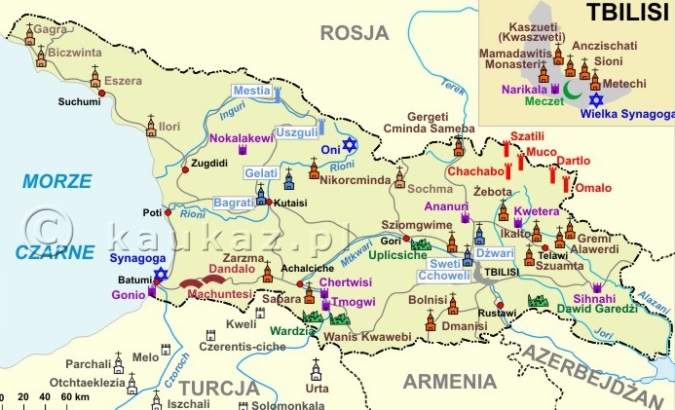 Gra miejska: TbilisiOpracowanie: Ryszard DunikowskiData: 11.05.2017Gra miejska: TbilisiOpracowanie: Ryszard DunikowskiData: 11.05.2017Gra miejska: TbilisiOpracowanie: Ryszard DunikowskiData: 11.05.2017NrPunkt kontrolnyCzy wiesz że …Zadanie dla CiebieZadanie dla CiebieTwoja odpowiedź1LotniskoPort lotniczy Tbilisi – międzynarodowy port lotniczy położony na wysokości 495 m n.p.m.na wschód od miasta.Jest największym portem lotniczym w Gruzji.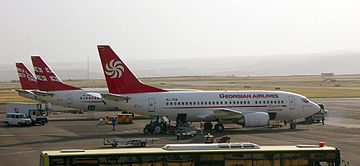 Jakie linie lotnicze latają do Tbilisi? Wymień minimum trzy i podaj port lotniczy , z którego startują.Jakie linie lotnicze latają do Tbilisi? Wymień minimum trzy i podaj port lotniczy , z którego startują.Germania Airlines (Kolonia/Bonn)LOT (Warszawa)Lufthansa (Monachium)S7 Airlines Moskwa-DomodiedowoTbilaviamsheni (Kijów-Boryspol, Taszkent)Turkish Airlines (Stambuł-Atatürk)2Katedra SioniJest to najważniejsza świątynia w Gruzji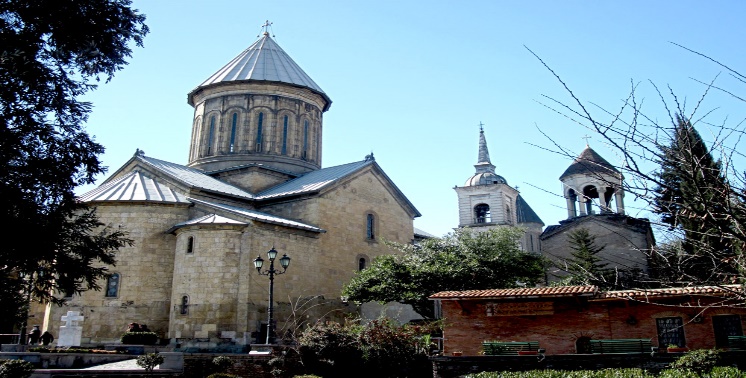 Co jest w środku katedry I zalicza się do bardzo ważnych zabytkówCo jest w środku katedry I zalicza się do bardzo ważnych zabytkówKrzyż św. Nino  (kopia)3TbilisiJak się nazywa  ten plac ?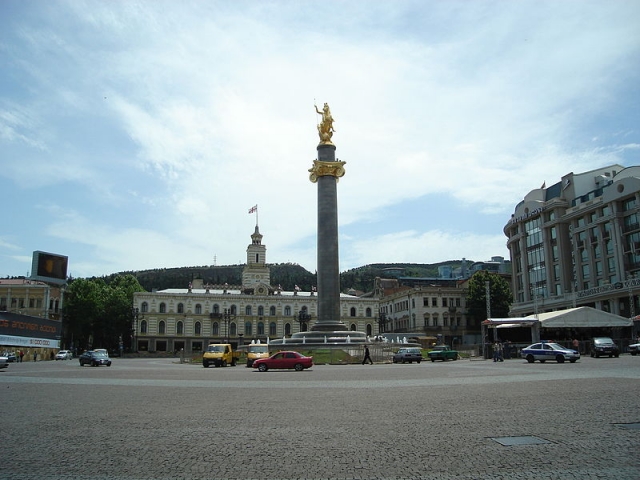 Co to za kolumna i kto na niej stoi?Jak nazywa się budowla  za kolumn ?Co to za kolumna i kto na niej stoi?Jak nazywa się budowla  za kolumn ?Jest to plac Wolności.Na  kolumnie stoi patron Gruzjiśw.  Jerzy.Budowla  z wieżą  i  flagą jest Ratuszem Tbilisi4TbilisiJak się nazywa  największa budowla sakralna w Gruzji?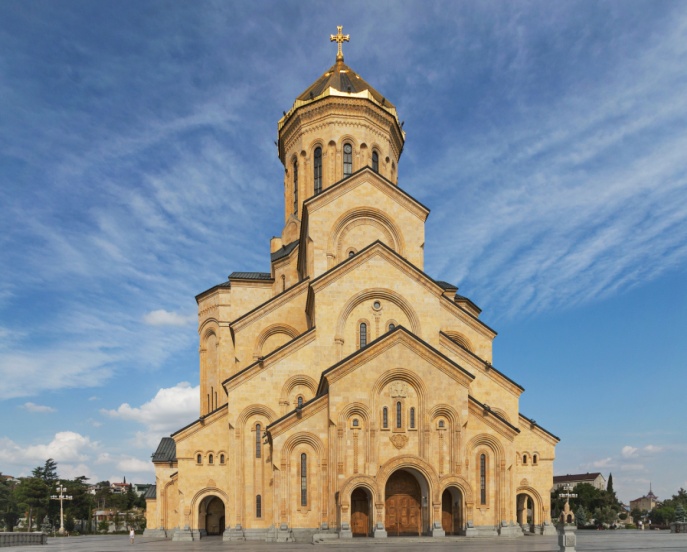 Kiedy została zbudowana?Po , której stronie rzeki Kury możesz ją zobaczyć ?Kiedy została zbudowana?Po , której stronie rzeki Kury możesz ją zobaczyć ?Katedra nazywa się Cminda Sameba(św. Trójcy)Została zbudowana na przełomie wieku  XX i XXI.Katedrę zbudowano na wzgórzu po lewej stronie  rzeki Kury.5WardziaJest tam  miasto zbudowane w XII wieku za panowania króla Jerzego III. 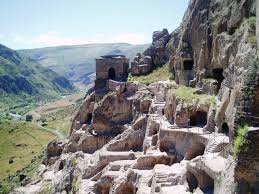 W której części Gruji znajduje się to miasto?Jak wygląda miasto obecnie?W której części Gruji znajduje się to miasto?Jak wygląda miasto obecnie?Miasto –zwane dawniej klasztorem położone jest w części  południowo.-środkowej Gruzji. Stanowi podziemne wykute w skale pomieszczenia dla ludzi, zwierząt pomieszczeń dla przechowywania żywności i tp .Wejścia tworzyły sieć labiryntów prowadzących do  13 kondygnacji. Tubylcy ukrywali się przed dzikimi hordami plemion.Obecnie jest około 1/5  miasta skalnego, reszta uległa zniszczeniu przez trzęsienia ziemi i erozję skał ..